HOA  NGHIEÂM NHAÁT  THÖØA GIAÙO  NGHÓA  PHAÄN  TEÀ  CHÖÔNGQUYEÅN  3Neáu theo Chung giaùo, Ñòa tieàn giöõ hoaëc thoï thaân phaàn ñoaïn, Sô ñòa ñaõ döùt heát haït gioáng phieàn naõo, khoâng coøn phaân bieät caâu sinh, döùt moät phaàn thoâ cuûa sôû tri chöôùng neân caùc ñòa thoï thaân bieán dòch ñeán vò Kim Cöông nghóa khaùc nhö trong phaàn döùt hoaëc.Hoûi: neáu ñòa thöôïng khoâng giöõ phieàn naõo thì laøm sao thöïc haønh vieäc töø bi ñoä sinh?Ñaùp: Trong Thæ giaùo, Ñòa tieàn trí löïc keùm neân giöõ phieàn naõo ñeå giuùp nguyeän löïc thoï sinh. ÔÛ ñaây khaùc, trí nguyeän cao sieâu, töï taïi ñoàng sinh.Hoûi: Boà-taùt töø Baùt ñòa trôû xuoáng coù hai: bi taêng thöôïng; trí taêng thöôïng. Bi taêng thöôïng thì giöõ hoaëc thoï thaân phaàn ñoaïn; trí taêng thì nhieáp phuïc hoaëc, thoï thaân bieán dòch. Nghóa naøy ra sao?Ñaùp: ñieàu naøy e chaúng phaûi nhö theá. Vì sao? Vì neáu bi taêng thì  trí keùm, trí keùm maø haønh bi thì bò ngöng treä trong kieán chaáp bi aáy, ñaâu ñöôïc goïi laø bi taêng thöôïng? Duø cho laø bi trí ngang nhau cuõng goïi laø bi taêng thöôïng, huoáng gì laø bi cuûa trí keùm, ñaâu ñöôïc goïi laø taêng thöôïng! Neáu trí taêng thöôïng thì bi keùm, bi keùm maø haønh trí thì trí seõ bò keït trong vaéng laëng. Trí keït trong vaéng laëng thì ñaâu ñöôïc goïi laø taêng thöôïng? Vì töø xöa ñeán nay caùc Boà-taùt ñaõ khaùc phaøm phu, Tieåu thöøa, tu haønh caû bi trí trong töøng nieäm, nhö hai baùnh cuûa chieác xe, nhö hai caùnh cuûa con chim, laøm gì coù taêng theâm bôùt? Vì theá hai giaùo thæ chung coù thoâ teá khaùc nhau. Coù hai sinh töû chaúng phaûi do bi trí taêng thöôïng. Trí taêng laø Tieåu thöøa sôï phieàn naõo. Nhieáp phuïc laø Ñòa tieàn chöa chöùng chaân nhö. Theo Boån taäp coù loaïi naøy, vì chöa thuaàn thuïc. Sô Ñòa trôû leân haïnh giaûi thuaàn thuïc, cuøng chöùng, haønh, tu, ñoaïn, laøm gì coù söï khaùc nhau? Vì theá luaän Khôûi Tín cheùp: Boà-taùt ñòa thöôïng töø chuûng taùnh, phaùt taâm, ñeán tu haønh ñeàu khoâng khaùc nhau. Giaùo naøy noùi Boà-taùt thoï thaân bieán dòch coù boán loaïi khaùc nhau nhö phaàn sau. Theo Ñoán giaùo taát caû haïnh vò ñeàu khoâng theånoùi. Thaân thoï cuõng theá noùi roäng (trong phaàn Na-giaø thaát lôïi trong kinh Ñaïi Baùt-nhaõ). Trong Vieân giaùo khoâng coù thaân bieán dòch, ñeán ñòa Ly caáu trong Möôøi ñòa ñeàu laø thaân phaàn ñoaïn. Vì ñòa vò naøy ñaït ñöôïc nhuïc nhaõn thaáy khaép, neân thuoäc veà thaân phaàn ñoaïn. Laïi, nhö Thieän taøi ngay trong nhaân ñaõ heát thaân phaàn ñoaïn.Hoûi: Vì sao ôû ñaây khoâng noùi veà thaân bieán dòch!Ñaùp: Thaân phaàn ñoù nhö taùnh theá giôùi raát saâu kín, vöôït hôn caùc vò trôøi, laø ñaõ bieán dòch, chæ vì giaùo naøy khoâng chia ra töôùng thoâ teá sinh töû. Taát caû chæ moät bôø meù. Ñeán Tín maõn laät ñoå bôø meù kia neân khoâng noùi.Döùt hoaëc: Theo Tieåu thöøa vaø Ba thöøa coù hai nghóa: vò dieät hoaëc; möôïn hoaëc ñeå hieån vò. Nghóa ñaàu: Neáu laø Thæ giaùo seõ döùt hoaëc cuûa Ba thöøa. Theo Ba thöøa giaùo, chöôùng coù hai: phieàn naõo vaø sôû tri. Tröôùc trình baøy vieäc döùt chöôùng phieàn naõo cuûa Nhò thöøa. Coù hai: danh soá, döùt hoaëc ñaït quaû. Phieàn naõo coù hai: phaân bieät vaø caâu sinh, goàm coù möôøi: tham, saân, voâ minh, maïn, nghi, thaân kieán, bieân kieán, taø kieán, kieán thuû, vaø giôùi caám thuû. Trong ñoù coù boán loaïi chæ thuoäc phaân bòeât: nghi, taø kieán, kieán thuû, vaø giôùi caám thuû, saùu thöù coøn laïi coù caû phaân bòeât vaø caâu sinh. Vì ba nhaân taø sö v.v… cuûa yù thöùc daãn daét neân coù phaân bieät. YÙ thöùc coù möôøi loaïi, boán loaïi chæ thuoäc phaân bieät; saùu loaïi ñuû caû hai. Maït-na chæ coù boán caâu sinh, trong saùu töø saân vaø bieân kieán. Vì san laø baát thieän, thöùc naøy  laø höõu phuù voâ kyù, laïi coù moät loaïi thöôøng chaáp thöùc thöù taùm laø ta: bieân kieán. ba kieán sau vaø nghi phaûi nhôø ba duyeân môùi sinh. Thöùc naøy chaúng coù nhaân ñoù neân khoâng khôûi. Laïi vì thöông coù neân khaùc vôùi thöùc thöù saùu vaø naêm thöùc tröôùc, neân chæ coù boán. Thöùc thöù taùm hoaøn toaøn khoâng khôûi leân phieàn naõo, chæ laø dò thuïc, thuoäc voâ phuù voâ kí taùnh. Phaân bieät vaø caâu sinh chung cho caû ba coõi, saân chæ thuoäc coõi Duïc, phieàn naõo cuûa hai coõi treân ñeàu laø höõu phuù voâ kyù. Veà phaân bieät: boán ñeá coõi Duïc ñeàu coù möôøi neân thaønh boán möôi, hai coõi treân khoâng coù saân neân coøn chín, coäng chung thaønh baûy möôi hai, coäng caû coõi Duïc thaønh moät traêm möôøi hai. Veà saâu sinh coõi Duïc coù saùu, hai coõi treân coù naêm (tröø saân) thaønh möôøi sau, coäng caû phaân bieät thaønh moät traêm hai möôi taùm.Hoûi: Vì sao trong Tieåu thöøa ngu phaùp möôøi söû khoâng chung cho boán ñeá, hoaëc ôû ñaây laïi chung?Ñaùp: coù hai nghóa: Trong ba thöøa, naêng löïc phieàn naõo daàn roäng, chöôùng ngaïi taát caû; Vì taát caû coõi ñeàu coù meâ hoaëc.Döùt hoaëc ñaït quaû: Tröôùc ñoaïn phaân bieät, coù ba haïng: töø ñuû phieàn naõo nhaäp chaân kieán ñaïo, tích taát döùt heát phieàn naõo phaân bieät boán ñeá bacoõi, ñöôïc quaû Döï löu; ñoaïn duïc gaáp hai nhaäp chaân kieán ñaïo, ñöôïc quaû Nhaát lai; döùt duïc gaáp hai: vì khi coøn laø phaøm phu, tu haønh seõ nhieáp phuïc saùu phaåm tröôùc cuûa chín phaåm hoaëc. Khi nhaäp vò Kieán ñaïo laø döùt tröø haún saùu phaåm aáy neân ñöôïc quaû kia; Ngöôøi lìa duïc, ñöôïc kieán ñaïo, döùt heát chín phaåm hoaëc seõ ñöôïc quaû Baát hoaøn. Nhö Du-giaø cheùp: Vò Kieán ñaïo coù ba tuøy tu haønh chöùng ba quaû. Döùt caâu sinh chín ñòa ñeàu coù chín phaåm (caâu sinh thöùc thöù saùu). Ngöôøi tieán tu coù hai: Daàn daàn döùt saùu phaåm tröôùc trong chín phaåm coõi Duïc ñöôïc quaû Nhaát lai; Döùt chín phaåm ñöôïc quaû Baát hoaøn; Ñoaïn nhanh choùng laø ñaït Sô quaû, nghóa laø döùt hoaëc cuûa ba coõi, daàn döùt chín phaåm laø ñaït La-haùn quaû, khoâng coøn quaû khaùc. Vì sao? Vì cuøng luùc döùt tröø taát caû chín phaåm hoaëc cuûa ba coõi laø ñoán döùt; Döùt töø töø töøng phaåm moät goïi laø tieäm ñoaïn. Vì sao coù tieäm ñoaïn? Vì khoâng coù duyeân ñoán cuûa phaùp ba coõi. Luaän Ñoái Phaùp cheùp: ñoán ñoaïn: laø nhaäp ñeá hieän quaùn, töø ñònh chöa ñaït phaùt khôûi ñaïo xuaát theá, döùt heát caû phieàn naõo ba coõi. Döùt töøng phaàn moät laø ñaït quaû Döï löu vaø A-la-haùn (noùi roäng nhö trong kinh). Theo ñoù, haønh töôùng phieàn naõo cuûa maït-na raát saâu kín. Hai haïng tieäm, ñoán ñeàu cuøng luùc döùt heát hoaëc ñòa Phi töôûng. Du-giaø cheùp: Maït-na töông öng ñeå maëc phieàn naõo, phi töôûng xöù cuøng luùc ñoán ñoaïn khaùc vôùi caùc hoaëc döùt töø töø khaùc.Hoûi: Vì sao ngu phaùp Nhò thöøa khoâng ñoán ñoaïn ôû ñaây laïi döùt ngay?Ñaùp: Vì tröôùc keùm, ôû ñaây hôn. Nhò thöøa ngu phaùp khoâng coù trí cao sieâu naøy, giaùo phaùp ñoù thaáp keùm, neân phöông tieän daãn daét boû Tieåu höôùng Ñaïi. Tieåu thöøa khoâng döùt ñöôïc hoaëc cuûa Maït-na. Ñoù laø vieäc döùt chöôùng phieàn naõo cuûa Nhò thöøa. Veà chöôùng sôû tri khi naøo ñaït ñöôïc voâ dö thì seõ döùt heát phi traïch dieät, caùc chöôùng khaùc coù döùt, khoâng döùt. Tueä giaûi thoaùt khoâng döùt, caâu giaûi thoaùt töøng phaàn, taùm chöôùng giaûi thoaùt khoâng nhaãn khoâng bieát, taùm tu giaûi thoaùt ñeå ñoái trò nhö trong Du-giaø. Caùc giaûi thoaùt nhôø chöôùng sôû tri giaûi thoaùt hieån hieän. Thanh vaên, Duyeân giaùc ñöôïc giaûi thoaùt töø chöôùng sôû tri. Ñoù laø Thæ giaùo daãn daét ngöôøi ngu phaùp höôùng veà Ñaïi thöøa laäp phaùp naøy saâu maàu hôn phaùp kia, vì theá chöôùng sôû tri coù theå döùt töøng phaàn. Nhöng söï döùt tröø khaùc vôùi ngu phaùp, vì chæ döùt phieàn naõo. ÔÛ ñaây khaùc, döùt tröø haït gioáng vì theá ngöôøi thaúng tieán Boà-taùt seõ döùt caû hai chöôùng. Phaàn chöôùng phieàn naõo khoâng chia theo caùc coõi nhö Nhò thöøa, chæ phaân bieät raèng: Ñòa tieàn nhieáp phuïc hieän haønh cuûa hai chöôùng. Sô ñòa khi thaáy ñaïo tích taét döùt heát haït gioáng, veà phieàn naõo chöôùng caâu sinh töø Sô ñòa ñaõ töï taïi döùt tröø, muoán giöõ laïi thì khoâng döùt. Vì sao? Vì ñeå thoï sinh ñoä ñôøi, khoâng rôi vaøo ñòa Nhò thöøa,döùt chöôùng sôû tri, ñöôïc ñaïi Boà-ñeà. Vì vaäy Nhieáp Luaän cheùp: Töø luùc giöõ hoaëc ñeán luùc döùt heát, chöùng trí nhaát thieát cuûa Phaät, giaûi thích: Hoaëc heát; chöôùng sôû tri heát, nghóa laø do giöõ chöôùng phieàn naõo ñeå thöïc haønh haïnh cao sieâu neân ñeán vò naøy chöùng quaû Phaät. Nhieáp luaän dòch vaøo ñôøi Löông cheùp: Giöõ haït gioáng, cho neân bieát haït gioáng phieàn naõo toàn taïi maõi ñeán vò Kim Cöông. Haønh töôùng cuûa chöôùng sôû tri raát saâu kín, chöôùng ngaïi ñaïo Boà-taùt neân caùc ñòa döùt töøng phaàn, ñeán Phaät ñòa môùi heát. Vì theá coù caâu ñeán Phaät ñòa hai chöôùng môùi heát. Luaän Ñoái phaùp cheùp: Caùc Boà-taùt tu ñaïo möôøi ñòa chæ tu chöôùng sôû tri ñeå trò ñaïo, chaúng phaûi döùt phieàn naõo chöôùng. Khi ñaït Boà-ñeà döùt heát chöôùng phieàn naõo vaø chöôùng sôû tri, thaønh A-la-haùn, Nhö Lai. Haønh töôùng caâu sinh cuûa Maït-na raát saâu kín neân ñeán Phaät ñòa môùi heát.Hoûi: Vieäc tu hoaëc hai chöôùng caùc thöùc töông öng, rieâng phaàn hieän haønh Ñòa thöôïng coù gì gioáng gioáng nhau khaùc nhau?Ñaùp: Trong chöôùng phieàn naõo thöùc thöù saùu ñaõ heát, nhöng vaãn giöõ laïi, cho neân haït gioáng hieän haønh luoân ñöôïc trí ñeàu khieån thaønh haïnh cao quyù, khoâng khôûi loãi laàm, gioáng nhö raén ñoäc, duøng thaàn chuù ñieàu khieån khoâng ñeå noù cheát, cuõng khoâng cho noù gaây haïi maø söû duïng noù vaøo vieäc khaùc. Boà-taùt kheùo leùo giöõ hoaëc cuõng nhö vaäy, Nhieáp Luaän cheùp: Nhö ñoäc chuù gaây haïi, vì theá neân bieát, töï taïi töø haït gioáng hoaëc hieän haønh cuûa phieàn naõo. Taùnh phieàn naõo cuûa thöùc thöù baûy chaúng phaûi ñeå thoï sinh neân khoâng giöõ. Haønh töôùng raát saâu kín, töø ñòa thöù baûy trôû xuoáng, coù luùc sinh hieän haønh, vì trí quaùn khoâng noái tieáp nhau. Chöôùng sôû tri ñòa tieàn, ñòa thöôïng ñeàu khôûi hoaëc, thöôøng hieän haønh hoaëc haït gioáng neân moãi ñòa döùt töøng phaàn.Hoûi: Neáu theá vì sao coù thuyeát cho raèng ñòa thöù baûy trôû xuoáng khôûi taâm höõu laäu?Ñaùp: Theo thöùc thöù saùu, chöôùng phieàn naõo laø höõu laäu, laø thieät höõu laäu, Thaäp ñòa ñeàu coù. Phieàn naõo cuûa Maït-na laø thaät höõu laäu, ñeán ñòa thöù baûy luùc coù, luùc khoâng, vì coù luùc khôûi taâm höõu laäu. Hôn nöõa, ôû ñaây neâu hoaëc ñoaïn, trí khôûi. Khi haït gioáng hoaëc ñoaïn, trí töôùng seõ hieän, nhö cao laø thaáp, thaáp laø cao (coù noùi roäng trong luaän Ñoái phaùp). Vaû laïi, chöùng phaùp naøy y cöù thöùc voâ taùnh, nghóa laø khoâng, chaúng phaân bieät veà nghóa chöùng nhö kinh Duy-ma cheùp: Khi naêm thoï aám thoâng suoát hoaøn toaøn, chaúng khôûi nghóa laø khoå. Nghóa chöôùng cuõng vaäy, theo Chung giaùo, caùc Thanh vaên chöa döùt ñöôïc chöôùng phieàn naõo chæ nhieáp phuïc, huoáng chi laø chöôùng sôû tri. Kinh Di-laëc Sôû Vaán cheùp: Taát caû Thanh vaên, Bích-chi- phaät khoâng theå nhö thaät tu boán taâm voâ löôïng, khoâng döùt heát phieàn naõo,chæ nhieáp phuïc phieàn naõo. Kinh Laêng-giaø cuõng noùi nhö theá.Hoûi: Vì sao ôû ñaây khaùc vôùi giaùo tröôùc? Vì ñeå daãn Nhò thöøa neân khoâng giaûng saâu, chöôùng phieàn naõo phaûi ñeán Phaät ñòa môùi döùt heát. Laïi gioáng vôùi taâm laø döùt heát phieàn naõo, döùt töøng phaàn sôû tri. ÔÛ ñaây y cöù vaøo thaät lyù, ngu phaùp Nhò thöøa khoâng coù taâm roäng lôùn, khoâng döùt heát chöôùng phieàn naõo. ÔÛ treân y cöù Thanh vaên cuûa Ba thöøa, ôû ñaây y cöù theo ngu phaùp neân khaùc nhau. Ñoái vôùi Boà-taùt caû hai chöôùng ñeàu khoâng phaân laø caâu sinh hay phaân bieät maø chæ coù chaùnh söû vaø taäp khí. Ñòa tieàn nhieáp phuïc caùc Söû hieän haønh, Sô ñòa döùt haït gioáng söû, ñòa thöôïng tröø taäp khí, Phaät ñòa hoaøn toaøn thanh tònh. Nhöng Tam hieàn ñaõ khoâng rôi vaøo ñòa Nhò thöøa, töï taïi döùt tröø chöôùng phieàn naõo, vì löu giöõ thì khoâng döùt, döùt chöôùng sôû tri. Nhieáp Luaän dòch vaøo ñôøi Löông cheùp: Thaäp giaûi trôû leân ñaït ñöôïc tònh taâm xuaát theá. Laïi neâu: möôøi Giaûi trôû leân laø baäc Thaùnh, khoâng ñoïa vaøo ñòa Nhò thöøa. Kinh Nhaân Vöông neâu: Ñòa tieàn ñaït “nhaân khoâng” nhöng khoâng chaáp chöùng. Luaän Khôûi Tín cheùp: thaáy moät phaàn phaùp thaân, hieän taùm töôùng v.v… vì theá Boà-taùt chæ chöôùng sôû tri. Tu Duy thöùc chaân nhö quaùn, nhieáp phuïc, döùt chöôùng sôû tri. Rieâng chöôùng phieàn naõo chaúng nhöõng khoâng sôï maø khoâng caàn ñoái trò, ñoâi khi löu giöõ ñeå giuùp cho haïnh cao sieâu. Töø Sô ñòa trôû leân döùt moät phaàn thoâ cuûa chöôùng sôû tri, khoâng löu giöõ chöôùng phieàn naõo nöõa, vì theá khoâng coøn phaân kieán, tu ñoái vôùi hai chöôùng. Ñaït ô ñòa, döùt heát chaùnh söû. Kinh Di-laëc Sôû Vaán cheùp; Hoûi: Neáu Thanh vaên tröôùc döùt phieàn naõo maø Kieán ñaïo phaûi döùt, sau döùt phieàn naõo maø Tu ñaïo phaûi döùt, vì sao Boà-taùt khoâng nhö theá?Ñaùp: Boà-taùt töø voâ soá kieáp laøm vieäc lôïi ích chuùng sinh, sau thaáy phaùp giôùi chaân nhö, quaùn chuùng sinh chaúng khaùc ta vì theá phieàn naõo kieán tu ñaïo cuûa Boà-taùt chöôùng ngaïi haïnh ñoä sinh, neân phaûi döùt taát caû. Vaên naøy ñuû chöùng minh raèng, sô ñòa döùt phaàn thoâ cuûa phieàn naõo, thöùc Maït-na, sau döùt taäp khí coøn laïi. Vì theá Nhieáp Luaän cuûa Voâ Taùnh cheùp: Chuyeån nhieãm oâ cuûa Maït na thaønh trí bình ñaúng taùnh. Ngay hieän quùan ñaõ chöùng ñaéc, vò tu ñaïo chuyeån thaønh thanh tònh. Giaûi thích: Chuyeån tònh laø tröø döùt taäp khí vì tröôùc ñaõ döùt chaùnh söû, veà sau laø chuyeån tònh chöù khoâng noùi laø döùt. Neáu baûo raèng khi nhaäp chaân kieán ñaïo cheá phuïc, chaúng phaûi laø döùt thì khoâng ñöôïc noùi laø chuyeån thaønh thanh tònh chöa döùt laøm sao chuyeån? Thæ giaùo gioáng nhö thuyeát naøy, ôû ñaây Ñòa Thöôïng tröø taäp khí. Luaän Baûo Taùnh cheùp: baát tònh: laø chöôùng phieàn naõo maø taát caû phaøm phu ñeàu coù. Höõu caáu: laø trí chöôùng maø taát caû Thanh vaên, Bích-chi-phaät ñeàu coù; Höõu ñieåm: laø hai thöù taäp khí chöôùng maø taát caû ñaïi Boà-taùt ñeàu coù. Giaûi thích: Ñòa thöôïng laø ñaïi Boà-taùt, neân chæ coù chöôùng taäp khí. Döùthaït gioáng chaùnh söû noái nhau môùi coù taäp khí vì sao? Vì khoâng ñoaïn neân khoâng nhoû nhieäm, döùt lieân tuïc môùi nhoû nhieäm. Trong luaän cheùp: Voâ giaùn sinh taäp khí.Hoûi: Vì sao ñòa thöôïng döùt heát phieàn naõo laïi khoâng döùt ôû ñòa vò nhò thöøa?Ñaùp: Vì trí lac cao sieâu, trí chöôùng chaùnh söû cuõng ñaõ döùt tröø. Nhö Thæ giaùo neâu; khi Tieåu thöøa döùt saùu phaåm hoc cuûa coõi Duïc thì cuõng döùt heát saùu phaåm caûu hai coõi treân maø vaãn chöa ñaït ñöôïc quaû Nhaát lai, huoáng chi ñaïo Boà-taùt naêng löïc cao sieâu ñaõ döùt chaùnh söû. ÔÛ Thæ giaùo Ñòa tieàn thì coù, ôû ñaây thì khoâng, vì nhö chaùnh döùt hoaëc thì trí khôûi cuõng dieät, chaúng coù tröôùc giöõa sau. Theá naøo laø dieät? Nhö hö khoâng voán thanh tònh (coù noùi roäng trong luaän Thaäp ñòa). Hôn nöõa ôû ñaây, phieàn naõo laø do chaân nhö tuøy duyeân neân chaúng khaùc chaân nhö, ñoù laø phieàn naõo. Nhö Luaän Khôûi Tín. Kinh daïy; Taát caû phaùp laø chaân nhö, phieàn naõo cuõng theá, vì theá khaùc vôùi caùc giaùo tröôùc.Möôïn hoaëc hieån vò, caùc giaùo löôïc coù möôøi taùm moân: y cöù hai chöôùng hieån hai vò: töùc laø chia ra hai chöôùng: hoaëc, trí ñeå hieån hai vò. Nhieáp Luaän dòch vaøo ñôøi Löông cheùp: Ñòa tieàn daàn tröø chöôùng phieàn naõo; ñòa thöôïng tröø daàn trí chöôùng. möôøi giaûi trôû leân ñaït ñöôïc tònh taâm xuaát theá; Ñòa tieàn tuy thaáy nhaân ngaõ nhöng chöa thaáy phaùp voâ ngaõ. Nhöng voâ ngaõ cuõng khoâng thanh tònh; tröôùc Thaäp giaûi ñaõ tröø chaáp nhaân ngaõ, nay chæ dieät chaáp phaùp ngaõ. Kinh Nhaân Vöông cheùp: taäp chuûng taùnh ñaõ nhaäp vò sinh khoâng, ñaït ñöôïc taùnh cuûa baäc Thaùnh. Kinh Boån nghieäp vaø Luaän Khôûi Tín cuõng noùi nhö vaäy. Y cöù ba hoaëc hieån ba-taêng- kyø. Nhieáp Luaän dòch vaøo ñôøi Löông cheùp: taêng-kyø thöù nhaát döùt phieàn naõo ngoaøi da; taêng-kyø thöù hai döùt phieàn naõo trong thòt; taêng-kyø thöù ba döùt phieàn naõo trong taâm; y cöù vaøo ba hoaëc naøy hieån ba taâm cuûa caùc ñòa khaùc nhau. Nhieáp Luaän dòch vaøo ñôøi Löông ghi: Trong ba möôi ba taêng- kyø, caùc ñòa nhaäp taâm töø phieàn naõo ngoaøi da; truï taâm töø phieàn naõo trong thòt; xuaát taâm tröø phieàn naõo trong taâm; y cöù hai chöôùng thoâ teá hieån baøy ba vò. Nhö Luaän Ñòa Trì cheùp: hai chöôùng ba choã chung cho ñòa tieàn, ñòa thöôïng, vaø Phaät ñòa; Thoâ teá cuûa nhieãm taâm trong ba vò hieån ba thaân nhö kinh Kim Quang Minh, y chöôùng phuïc ñaïo, khôûi söï taâm taän hieån hoùa thaân; y phaùp ñoaïn ñaïo, y taâm caên boån ñeàu hieån öùng thaân; y thaéng baït ñaïo taâm caên boån ñeàu hieån phaùp thaân. Coù ngöôøi giaûi thích: phuïc ñaïo laø Ñòa tieàn; khôûi söï taâm laø thöùc thöù saùu. Phaùp ñoaïn ñaïo laø Ñòa thöôïng, y taâm caên boån laø Maït-na vì döïa vaøo thöùc A-laïi-da laø thöùc boån taâm; Thaéng ñaït ñaïo laø vò Kim Cöông; taâm caên boån laø thöùc A-laïi-da; y cöù ba chöôùnghieån ba thaân, nhö kinh cheùp: thanh tònh phieàn naõo chöôùng hieån baøy öùng thaân, thanh tònh nghieäp chöôùng hieån baøy hoùa thaân, thanh tònh nghieäp chöôùng hieån baøy phaùp thaân; vì khoâng hieåu ba voâ taùnh khôûi phieàn naõo hieån baøy ba thaân: taát caû phaøm phu bò ba töôùng troùi buoäc chöôùng ngaïi neân khoâng ñaït ñöôïc ba thaân. Ba töôùng laø gì? Ñoù laø tö duy phaân bieät töôùng, y tha khôûi töôùng, vaø thaønh töïu töôùng. Khoâng hieåu roõ ba töôùng, khoâng dieät ñöôïc ba töôùng, khoâng thanh tònh ba töôùng neân khoâng ñaït ñöôïc ba thaân. Neáu hieåu, dieät tröø thanh tònh ba töôùng thì ñaït ñöôïc ba thaân nhö Phaät. Giaûi thích: naêng giaûi: phaûi hieåu taùnh sôû chaáp; naêng dieät: Döùt tröø phaàn nhieãm cuûa taùnh y tha khôûi; naêng tònh: tu taäp chaân nhö neân thanh tònh ñöôïc; caên cöù boán chöôùng hieån boán vò: coù hai nghóa: y cöù chaùnh söû hieån baøy boán vò, boán haïnh, boán nhaân, boán baùo cuûa Ñòa tieàn. boán chöôùng laø gì? Ñoù laø: Xieån-ñeà khoâng tin khi chöôùng söû heát hieån vò Thaäp tín, thaønh haïnh Ñaïi thöøa tin öa, laøm nhaân ñöùc tònh, thaønh quaû baùo vua Thieát Luaân; ngoaïi ñaïo chaáp ngaõ chöôùng neân hieån vò Thaäp giaûi, thaønh haïnh Baùt-nhaõ, laøm nhaân ñöùc ngaõ, thaønh quaû baùo vua Ñoàng Luaân; Thanh vaên sôï khoå chöôùng, hieån vò Möôøi Haïnh, thaønh haïnh phaù hö khoâng ñònh khí Tam- muoäi, laøm nhaân cho ñöùc laïc, thaønh quaû baùo vua Ngaân Luaân; Ñoäc giaùc xaû boû chöôùng ñaïi bi, hieån ñòa vò Thaäp Hoài Höôùng, thaønh haïnh ñaïi bi, laøm nhaân cho ñöùc thöôøng, thaønh quaû baùo vua Kim Luaân, xaû boû boán chöôùng, ñaït boán haïnh laø boán nghóa cuûa Phaät töû: boû chöôùng ñaàu, thaønh haït gioáng Ñaïi thöøa tin öa laø nhaân, nhö cha; Baùt-nhaõ laø duyeân nhö meï; phaù ñònh hö khoâng, boû chaáp Tieåu thöøa, phaùp thaân vöõng chaéc nhö baøo thai; ñaïi bi lôïi sinh nhö vuù nuoâi. Ñòa tieàn ñuû boán duyeân naøy hoaø hôïp nhö baùnh xe ñöa ñeán choã giaûi thoaùt, nhö xe Thaùnh Vöông coù ñuû boán thöù: baàu xe, vaønh xe, caêm xe vaø truïc xe; y cöù boán taäp chöôùng hieån baøy boán vò, boán ñònh, boán ñöùc, vaø boán baùo cuûa Ñòa thöôïng: ba ñòa ñeàu döùt taäp khí khoâng tin cuûa Xieån-ñeà, hieån töôùng vò ñoàng theá gian ñaït Tam-muoäi Quang Minh cuûa Ñaïi thöøa, thaønh tònh ñöùc, tröø quaû baùo nhaân duyeân sinh töû bieán dòch. Töù Ñòa, Nguõ ñòa, Luïc ñòa dieät taäp khí chaáp ngaõ cuûa ngoaïi ñaïo, vò naøy ñoàng vôùi Nhò thöøa, tröø phöông tieän sinh töû. Ñòa baûy, taùm, chín döùt taäp sôï khoå cuûa Thanh vaên, ñòa vò naøy ñoàng vôùi Ñaïi thöøa, ñaït ñöôïc tam-muoäi Hieàn Hoä, thaønh ñöùc laïc, tröø höõu höõu sinh töû; Ñòa thöù möôøi ñeán Phaät ñòa ñaõ hoaøn dieät, Ñoäc giaùc xaû, taäp Ñaïi bi, nhaân vieân quaû maõn, ñaït ñöôïc Tam-muoäi Thuû-laêng-nghieâm, thaønh ñöùc thöôøng, khoâng sinh töû, troïn veïn boán ñöùc, sinh töû döùt haún, roõ nhö trong caùc kinh luaän Voâ thöôïng y, boån Nghieäp, luaän Phaät taùnh, luaän Baûo taùnh, Nhieáp luaän dòch vaøo ñôøi Löông. Trong boán vò treân, hai vò ñaàu coù ñuû hai chöôùng, hai vòsau chæ coù trí chöôùng. Ñòa tieàn döùt chaùnh söû, Ñòa Thöôïng döùt heát taäp khí. Vaên naøy ñuû chöùng minh; Trong Thaäp Ñòa laø töôùng rieâng. Töø Tam Ñòa chung taâm trôû leân döùt hai chöôùng tu hoaëc, chaùnh söû ñeàu heát. Töù Ñòa trôû leân chæ coù taäp saâu kín. Vì sao? Vì ñòa tröôùc ñoàng vôùi theá gian, Töù ñòa trôû leân laø xuaát theá gian. Phaàn cuoái cuûa vaên ba ñòa trong kinh Thaäp Ñòa cheùp: Taát caû troùi buoäc cuûa duïc, saéc, höõu, voâ minh chuyeån thaønh moûng nheï. Tröôùc ñoaïn tröø kieán phöôïc. Ñòa Luaän giaûi thích: Chuyeån giaûm taát caû duïc phöôïc: döùt tröø phieàn naõo vaø nhaân cuûa coõi Duïc, Saéc, Voâ Saéc, döùt tröø taäp khí voâ minh. Veà kieán phöôïc: Sô ñòa kieán ñaïo ñaõ döùt. Giaûi thích: nhaân: haït gioáng chöôùng phieàn naõo; taäp khí voâ minh: haït gioáng tri chöôùng. Cuøng luùc xa lìa haït gioáng hai chöôùng laø ñoàng. Ñòa naøy döùt heát haït gioáng chaùnh söû tu hoaëc hai chöôùng. Treân ñaây phaàn lôùn laø theo Chung giaùo; Trong töôùng rieâng möôøi ñòa, ba vò Boà-taùt cuûa ba thöøa theá gian khaùc nhau nhö kinh Nhaân Vöông cheùp: ba ñòa tröôùc döùt tröø phieàn naõo cuûa ba coõi, ba ñòa keá döùt phieàn naõo taâm cuûa ba coõi, Thaát ñòa, Baùt ñòa, Cöûu ñòa döùt tröø phieàn naõo saéc taäp cuûa ba coõi. Ñòa thöù möôøi vaø Phaät ñòa döùt phieàn naõo taâm taäp cuûa ba coõi. Giaûi thích: Vì ba ñòa ñöôïc ñònh coõi treân, ñaït ñöôïc boán khoâng ñònh, lìa saéc cuûa ñòa döôùi neân laø döùt saéc hoaëc. Töù Ñòa trôû leân ñaït ñöôïc xuaát theá voâ laäu cuûa Nhò thöøa, döùt tröø saéc taâm cuûa theá gian. Thaát Ñòa trôû leân laø vò Boà-taùt, tinh teá hôn tröôùc, döùt tröø taäp khí saéc taâm; trong ñòa Boà-taùt coù hai vò töï taïi vaø chöa töï taïi: Töø Thaát ñòa trôû xuoáng dieät phieàn naõo saéc taâm vaø quaû baùo cuûa ba coõi. Baùt Ñòa trôû leân döùt hai taäp voâ minh saéc taâm. Kinh Boån Nghieäp cheùp: baûy ñòa tröôùc ñoaïn heát quaû baùo hai taäp saéc taâm cuûa ba coõi, Ñòa thöù taùm döùt heát saéc taäp voâ minh; ñòa thöù chín döùt tröø taâm taäp voâ minh, ñòa thöù möôøi döùt hai taäp voâ minh; Theo Luaän tam voâ taùnh, döùt hai taùnh, hieån hai vò kieán, tu. Luaän cheùp: Vì kieán ñaïo neân taùnh phaân bieät khoâng coøn (khoâng ñaït); do tu ñaïo döùt taùnh y tha (khoâng thaáy); luaän Taïp taäp y cöù hai phieàn naõo phaân bieät, caâu sinh hieån hai vò Kieán, tu. Vì sao bieát ñoù chæ laø möôïn vò chaúng phaûi thaät döùt? Nhö phaân bieät ngaõ kieán phaûi nhôø ba duyeân sinh: taø sö, taø giaùo, tö duy sai. Voïng chaáp uaån laø ngaõ, lìa uaån laø ngaõ nhö ñoä ñeä töû Phaät tuy laø phaøm phu nöông thaày laønh, giaùo ñuùng, suy nghó ñuùng, chaúng phaûi khoâng khôûi chaáp ngaõ nhöng vaãn thích soáng vôùi taùnh voâ ngaõ. Ngöôøi naøy haù khoâng nhaäp kieán ñaïo hay sao? Neáu noùi tuy khoâng hieän haønh nhöng vaãn coøn haït gioáng neân chaúng phaûi nhaäp kieán ñaïo ñaõ khoâng hieän thaønh thì neân nhaäp Tö löông, Gia haïnh. Nghóa khoâng nhö theá. Ñoù laø hieån baøy lyù kieán ñaïo voâ ngaõ, ñeå thaáy roõ ñieân ñaûo chaáp voïng thoâ hoaëc ngöôïc laïi vôùi giai vò treân. Hôn nöõa phieàn naõo nhoû nhieäm maëc tình töï khôûi khoù döùt laø neâu vòtu ñaïo daàn taêng theâm. Thaät nghóa moãi phieàn naõo ñeàu coù thoâ, teá. Kieán vò döùt thoâ, tu vò döùt teá. Nhö phieàn naõo maït-na hai vò ñeàu döùt. Luaän Voâ töôùng cheùp: vò La-haùn roát raùo döùt heát chaáp thöùc thöù hai vaø phaùp töông öng. Khi ñaït möôøi saùu taâm cuûa ñaïo xuaát theá seõ döùt heát phieàn naõo trong thòt vaø taâm phaùp. Nhöõng gì coøn laïi chæ thuoäc suy nghó, ñoù laø thöùc thöù hai. Nhieáp luaän cuûa Voâ taùnh cuõng nhö vaäy; y cöù ba duyeân cuûa hoaëc hieån ba vò hieàn: thaäp giaûi tröø taø sö. Thöù lôùp vò tö löông haøng phuïc ñöôïc taø sö, taø giaùo vì haønh töôùng thoâ. Vò gia haïnh haøng phuïc ñöôïc suy nghó taø vaø haønh töôùng teá. Ñoù laø Nhò thöøa chuyeån taâm; Veà hoaëc cuûa thöùc thöù saùu, baûy trong caâu sinh, baûy ñòa tröôùc coù hieän haønh, ñòa thöù taùm haøng phuïc ñöôïc. Ñoù laø söï khaùc nhau cuûa vò nhaäp quaùn coù giaùo ñoaïn, khoâng coù giaùn ñoaïn; Ñòa thöù tö coøn phieàn naõo saùu thöùc. Ñòa thöù baûy coøn phieàn naõo maït-na; Ñòa thöù taùm trôû leân chæ coù tri chöôùng. Ñoù laø neâu Boà-taùt Nhò thöøa theá gian; Ñòa thöù möôøi vaø Phaät ñòa khaùc nhau y cöù vaøo möôøi moät voâ minh; hai trí chaân tuïc cuûa caùc ñòa: y cöù hai möôi hai voâ minh, nhö kinh Thaâm Maät ghi: y cöù hai möôi hai ngu si vaø möôøi moät thoâ troïng laäp caùc ñòa. Ñaõ laø laäp thì ñeå hieån. Roõ nhö trong Du-giaø, Ñoái phaùp, Duy Thöùc, Nhieáp luaän. Treân ñaây phaàn nhieàu laø theo thæ giaùo, caùc moân treân ñeàu laø A haøm moân, möôïn hoaëc hieån vò töôùng sai bieät vì sao? Vì baûo hoä möôøi ñòa, ñeå chuùng sinh ñoaïn chaáp maïn cuûa möôøi ñòa, vò töôùng saâu xa khoù hieåu neân möôïn hoaëc hieån vò ñeå khôûi loøng tin thanh tònh. Neáu theo ñoán giaùo taát caû phieàn naõo voán töï xa lìa, khoâng theå noùi laø ñoaïn, khoâng ñoaïn. Nhö kinh phaùp giôùi theå taùnh cheùp: Phaät baûo Boà-taùt Vaên-thuø-sö-lôïi: OÂng daïy ngöôøi thieän nam phaùt taâm Boà-ñeà baèng caùch naøo? Vaên-thuø thöa: Con daïy phaùt taâm ngaõ kieán. Vì sao? Vì döùt tröø ngaõ kieán laø Boà-ñeà. Neáu theo Vieân giaùo theå taùnh phieàn naõo khoâng theå trình baøy, duïng cuûa noù saâu xa roäng lôùn, coù khaû naêng chöôùng ngaïi thaáy bieát moät laø taát caû, taát caû laø moät, coù ñuû chuû theå, khaùch theå neân khoâng phaân thaønh söû taäp, haït gioáng, hieän haønh, chæ nhö phaùp giôùi coù moät laø coù taát caû, neân phieàn naõo döù moät cuõng laø döùt taát caû. Vì theá phaåm Phoå Hieàn neâu moät chöôùng laø taát caû chöôùng; phaåm Tieåu töôùng trình baøy moät döùt laø taát caû döùt. Veà döùt hoaëc theo vaên kinh coù boán: y cöù chöùng ñaït: möôøi ñòa döùt; y cöù vò: möôøi truï trôû leân döùt; y cöù haïnh: chung taâm möôøi tín ñoaïn; y cöù thaät khoâng theå döùt vì töø xöa voán thanh tònh (noùi roäng nhö trong kinh). Vieäc döùt hoaëc trong Ba thöøa” moät chöôùng taát caû chöôùng, moät ñoaïn taát caû ñoaïn laø giaùo naøy; thuaän theo tröôùc sau laø Ba thöøa. Theo bieät giaùo y cöù phöông tieän: caùc giaùo tröôùc ñeàu ôû trong giaùo naøy vì ñoù laø phöông tieän, löu nhaäp, kieán vaên. Ñaõ trình baøy xong phaàn döùt hoaëc.Nh thöøa hoài taâm: coù saùu thuyeát: Taát caû Nhò thöøa ñeàu khoâng hoài taâm, vì khoâng mong caàu gì khaùc ngoaøi Tieåu thöøa; Taát caû Nhò thöøa ñeàu hoài taâm vì ñeàu coù naêng löïc Phaät taùnh laøm nhaân noäi huaân, naêng löïc ñaïi bi cuûa Nhö Lai laøm ngoaïi duyeân, voâ minh caên baûn chöa döùt heát, Nieát-baøn Tieåu thöøa chöa phaûi laø roát raùo, vì theá taát caû ñeàu höôùng veà ñaïi Boà-ñeà. Ñoù laø theo Chung giaùo.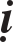 Hoûi: Nhö Du-giaø vaø Hieån Döông neâu: trong boán yù caùc thöùc thaønh thuïc, khoâng thaønh thuïc, Thanh vaên, Duyeân giaùc do Nieát-baøn voâ dö y. Thöùc A-laïi-da ñeàu dieät, veà sau laáy gì laøm nhaân ñeå khôûi taâm. Neáu khoâng coù nhaân maø coù quaû thì khoâng ñuùng. Ñaùp: Luaän aáy y cöù Thæ giaùo daãn daét Tieåu thöøa. Haønh töôùng Laïi-da thoâ hieån khoâng phaûi töø chaân nhö neân coù dieät. Laïi vì thuaän theo Tieåu thöøa neân noùi Nieát-baøn cuûa hoï laø roát raùo, neân khi ñaõ vaøo thì khoâng khôûi nöõa. Theo Chung giaùo, do caên baûn voâ minh huaân Nhö Lai taïng thaønh thöùc A-laïi-da. Nhò thöøa chöa döùt chöùng hai phaùp naøy laøm sao dieät A-laïi-da? Laïi vì chöa döùt chöùng neân Nieát-baøn cuûa hoï haù laø roát raùo? Duï cho hoùa thaønh vaãn coøn loái. Laïi do boán nhaân treân neân sinh leân coõi treân. Hoûi: Sinh taâm khi hoài höôùng nhö theá naøo?Ñaùp: Vì caên taùnh khaùc nhau neân coù nhanh chaäm. Chaäm thì moät kieáp môùi khôûi, nhö Laêng-giaø neâu: Vì ñaém laïc Tam-muoäi an  truï coõi   voâ laäu, khoâng höôùng ñeán roát raùo, cuõng khoâng lui suït. Ñaït thaân Tam- muoäi vaãn khoâng bieát. Nhö ngöôøi say, röôïu tan môùi tænh, phaùp giaùc ngoä cuõng vaäy, phaûi ñaït thaân voâ thöôïng cuûa Phaät. Giaûi thích: Vaên naøy chæ laø noùi chung, neáu phaân tích thì tuøy caên taùnh lôïi, ñoän khaùc nhau, thôøi gian khaùc nhau ñeå ñaït ñeán ñòa vò voâ thöôïng Boà-ñeà. Nhö kinh Nieát-baøn cheùp: Ngöôøi ñaït Tu-ñaø-hoaøn cuõng baát ñònh, traûi qua taùm muoân kieáp seõ ñaït Voâ thöôïng Boà-ñeà v.v…, Ñoäc giaùc traûi qua möôøi ngaøn kieáp ñaït Voâ thöôïng Boà-ñeà. Giaûi thích: Tu-ñaø-hoaøn chaäm nhaát laø traûi qua baûy laàn sinh môùi nhaäp Nieát-baøn, dieät taâm, taâm phaùp, nhö nhaäp ñònh dieät taän, laïi traûi qua taùm muoân kieáp môùi môùi ñöôïc sinh taâm, ñöôïc Phaät giaùo hoùa, phaùt taâm Voâ thöôïng Boà-ñeà. Neáu moät thaân ñaït quaû thöù hai thì coøn hai laàn sinh laø nhaäp Nieát-baøn, traûi qua saùu muoân kieáp laø coù theå phaùt taâm. Neáu moät thaân ñaït quaû thöù ba thì khoâng trôû laïi coõi Duïc, nhaäp vaøo Nieát-baøn, traûi qua boán muoân kieáp phaùt taâm Voâ thöôïng Boà-ñeà. Neáu moät thaân ñaït quaû thöù tö thì nhaäp dieät ñònh, traûi qua hai muoân kieáp laø phaùt taâm; Ñoäc giaùc lôïi caên moät muoân kieáp laø phaùt taâm. Khi naêm haïng treân phaùt taâm laø nhaäp vò Thaäp tín môùi goïi laø phaùt taâmVoâ thöôïng Boà-ñeà. Coù thuyeát cho raèng naêm haïng treân töø phaøm phu ñaït Tieåu quaû, nhaäp Nieát-baøn, sau chuyeån taâm tu haønh Möôøi Tín, heát Möôøi Tín nhaäp truï thöù nhaát cuûa möôøi truï. Tuøy caênlôïi ñoän kieáp soá khaùc nhau, khoâng nhaát thieát phaûi ôû trong Nieát-baøn suoát nhieàu kieáp nhö theá. Nhö ngöôøi tieán thaúng, traûi qua moät muoân kieáp tu taát caû haïnh laø coù theå phaùt taâm. Haøng Ñoäc giaùc lôïi caên cuõng nhö ngöôøi tieán thaúng ñeàu traûi qua moät muoân kieáp. Caên ñoän neân thôøi gian laâu, ñoù laø chaäm, neáu nhanh thì nhö kinh Phaùp Hoa daïy: sau khi ta dieät ñoä, ñeä töû khoâng nghe kinh naøy, khoâng hay khoâng bieát haïnh Boà-taùt, ñoái vôùi coâng ñöùc ñaït ñöôïc cho laø ñaõ nhaäp Nieát-baøn. Ta ôû coõi khaùc thaønh Phaät, laïi coù teân khaùc, ngöôøi naøy nghó laø ñaõ dieät ñoä, nhaäp Nieát-baøn, laïi ôû coõi ñoù caàu trí tueä nghe kinh naøy, nhôø Phaät thöøa ñöôïc dieät ñoä, khoâng coù thöøa naøo khaùc. Tröø khi Nhö Lai phöông tieän noùi phaùp. Ñoù laø Chung giaùo; taát caû Nhò thöøa vöøa hoài taâm vöøa khoâng hoài taâm: neáu laø quyeát ñònh chuûng taùnh thì höôùng ñeán vaéng laëng khoâng hoài taâm, chuûng taùnh baát ñònh thì höôùng veà Ñaïi thöøa. Nhö phaàn Thanh vaên quyeát traïch trong Du-giaø. Ñoù laø Thæ giaùo daãn daét nhò thöøa; chaúng phaûi hoài cuõng chaúng phaûi khoâng hoài: vì lìa töôùng, nhö Vaên-thuø Baùt-nhaõ, v.v… Ñoù laø Ñoán giaùo; ñuû boán thuyeát tröôùc vì ñoù laø phöông tieän ñaïi phaùp. Ñaây laø nhieáp phöông tieän cuûa Nhaát thöøa; khoâng coù naêm thuyeát treân: coù hai: Taát caû Nhò thöøa khoâng nôi hoài taâm vì nhaát thöøa cho taát caû laø khoâng, khoâng theå hoài, nhö ngöôøi ñui ñieác trong kinh; Taát caû Nhò thöøa ñaõ ñeàu hoài taâm neân khoâng hoài nöõa, nhö trong kinh duøng maét Phoå Hieàn thaáy taát caû chuùng sinh ñeàu ñöôïc roát raùo trong kinh. Ñoù laø Bieät giaùo Nhaát thöøa.Hoûi: Vieäc hoài taâm cuûa Nhaát thöøa phöông tieän vaø Ba thöøa ra sao?Ñaùp: Theo ba thöøa, hoài taâm laø nhaäp Möôøi Tín trôû leân, thuaän theo thöïc haønh taâm Boà-ñeà vaø phaùp ñaïi bi, thöù lôùp tu tieán. Theo nhaát thöøa: thì Xaù-lôïi-phaát vaø saùu ngaøn vò nhö Tyø-kheo Nhaân-ñaø-laø tueä, v.v… ôû choã Vaên-thuø-sö-lôïi hoài taâm lieàn ñöôïc möôøi phaùp moân lôùn vaø caûnh giôùi möôøi maét, möôøi tai, v.v… Nghóa laø vò giaûi haïnh chung cho caû phaùp naêm vò.Nghóa töôùng quaû Phaät: coù hai: Tröôùc trình baøy nghóa thöôøng, voâ thöôøng, sau seõ neâu töôùng toát. Veà nghóa, theo Tieåu thöøa quaû Phaät laø voâ thöôøng vì khoâng coù coâng ñöùc baûn taùnh nhö luaän Phaät taùnh neâu: Tieåu thöøa duøng voâ taùnh ñaït Phaät taùnh, chæ coù tu ñaït. Theo Thæ giaùo ba thöøa, phaùp thaân laø thöôøng vì laø töï taùnh, cuõng laø voâ thöôøng vì vöøa lìa vöøa khoâng lìa. Coâng ñöùc do tu sinh laø voâ thöôøng vì do duyeân sinh laø voâ laäu höõu vi; cuõng laø thöôøng vì khoâng giaùn ñoaïn, noái nhau sinh khôûi. Trang Nghieâm Luaän ghi: töï taùnh, voâ giaùn, noái nhau, Phaät thöôøng truï. Theo Chung giaùo coù hai nghóa: tröôùc phaân tích töøng thöù, sau noùi chung caû. Trong phaàn rieâng, coâng ñöùc do tu sinh voâ thöôøng, cuõng laø thöôøng vì khiñaït ñöôïc gioáng chaân nhö. Vì sao? Vì voán coù töø chaân nhö, voâ minh heát, veà vôùi theå chaân. Nhieáp luaän dòch vaøo ñôøi Löông cheùp: Taát caû ñeàu coù töø phaùp thaân, taát caû ñeàu chöùng phaùp thaân. Luaän Baûo taùnh, luaän Khôûi tín cuõng laäp nghóa naøy. Trí Luaän cheùp: Taùt-baø-nhaõ khoâng hôïp vôùi ba ñôøi. Vì sao? Vì quaù khöù v.v… Laø luoáng doái, laø sinh dieät. Taùt-baø-nhaõ laø phaùp thaät, chaúng phaûi sinh dieät. Giaûi thích: Taùt-baø-nhaõ, Haùn dòch laø Nhaát thieát trí, töùc bieát vieân maõn cuûa Phaät ñòa laø chaân nhö, chaúng sinh dieät. Nhieáp Luaän cheùp: Gioáng nhö hö khoâng ñaày khaép taát caû meù, saéc khoâng sinh, truï, dò, dieät, v.v… Trí Nhö Lai cuõng vaäy, cuøng khaép caùc trí, khoâng ñieân ñaûo khoâng bieán dò. Vì vaäy chaúng phaûi Voâ giaùn ñoaïn laø thöôøng, cuøng ñoàng vôùi chaân nhö, khoâng thay ñoåi laø thöôøng. Phaùp thaân laø thöôøng vì khi tuøy duyeân khoâng thay ñoåi töï taùnh, cuõng laø voâ thöôøng vì thuaän theo caên taùnh nhieãm oâ. Vì sao? Vì caùc coâng ñöùc ñeàu laø chaân nhö neân khi khôûi duïng cuõng töø chaân. Luaän Khôûi Tín giaûi thích hai thaân baùo, hoùa laø duïng cuûa chaân nhö. Laïi neâu: Taâm chuùng sinh thanh tònh, phaùp thaân aûnhhieän. Baûn giaùc tuøy nhieãm taïo thaønh hai töôùng nhöng khoâng xa lìa baûn giaùc; Hai töôùng laø Trí tònh töôùng vaø Baát tö nghò nghieäp töôùng. Veà noùi chung: Vì phaùp thaân tuøy duyeân neân coâng ñöùc coù khaùc nhau, nhöng khoâng bieán ñoåi vì coâng ñöùc ñeàu laø theå chaân nhö tuøy duyeân, toaøn töôùng khoâng bieán ñoåi, hai nghóa dung hôïp khoâng chöôùng ngaïi, vì theå quaû Phaät laø thöôøng, ñuû boán nghóa hoaëc chaúng phaûi boán nghóa, tuøy nghóa neân bieát.Hoûi: Neáu theá vì sao noùi chaúng phaûi moät, chaúng phaûi khaùc?Ñaùp: Theo Thæ giaùo chaân nhö cuøng khaép neân trí chöùng chaân nhö chaúng phaûi khaùc. Höõu vi voâ vi; khaùc nhau neân chaúng phaûi moät. Theo Chung giaùo coâng ñöùc coù hai nghóa: Duyeân khôûi hieän tieàn vì ba voâ soá kieáp coâng ñöùc luoáng doái; Voâ töï taùnh vì lìa chaân nhö khoâng coù töï theå. Nghóa ñeàu cuøng phaùp thaân tuøy duyeân; nghóa sau baát bieán vôùi phaùp thaân. Ñoù laø moân khoâng khaùc, vì neâu theå goàm thaâu. Hôn nöõa, nghóa ñaàu cuõng baát bieán, nghóa sau tuøy duyeân neân chaúng phaûi moät. Vì nghóa khaùcnhau, ñoù laø baát ñoäng, chaúng phaûi khaùc, chaúng phaûi moät. Suy xeùt seõ bieát, theo Ñoán giaùo thì töôùng heát, lìa nieäm, chæ moät thaân thaät taùnh bình ñaúng, khoâng theå noùi coù coâng ñöùc khaùc nhau, cuõng khoâng theå noùi thöôøng hay voâ thöôøng. Neân möôïn ngoân ngöõ ñeå hieån baøy, nhö kinh daïy: Thaân naøy cuûa ta laø phaùp thaân. Thaân cuûa taát caû caùc Ñöùc Phaät thì chæ laø phaùp thaân. Theo vieân giaùo, quaû Phaät coù ba thuyeát: Y cöù duïng: quaû Phaät dung thoâng taát caû phaùp ba ñôøi neân ñuû boán yù thöôøng …; Caên cöù ñöùc: quaû Phaät ñuû boán nghóa: tu sinh; voán coù; voán coù möôøi tu sinh; tu sinh voán coù, vieân dung khoâng ngaïi, troïn voâ soá ñöùc neân ñaày ñuû boán yù nhö thöôøng, v.v…; Y cöùvaøo theå cuõng coù boán yù: kinh naøy duøng phaùp khoâng theå giaûng bieåu hòeân yù nghóa thöôøng; hoøa hôïp vôùi A-haøm laø voâ thöôøng. Hai nghóa chaúng ngaïi nhau neân ñeàu coù, tuøy duyeân khôûi neân ñeàu chaúng thaät, ba nghóa naøy neáu laø theå thì ñuû theå, neáu laø duïng cuõng ñuû duïng, vì theå nhieáp voâ ngaïi neân ñeàu laø thöôøng, v.v…Töôùng toát: Theo Tieåu thöøa coù ba möôi hai töôùng toát, taùm möôi  veû ñeïp, ñeàu laø phaùp thaät. Theo Ba thöøa, coù choã cho raèng ba möôi hai töôùng toát, taùm möôi veû ñeïp laø hoùa thaân, töùc laø töôùng khoâng, nhö kinh Kim Cöông Baùt-nhaõ vaø Luaän Ñoái Phaùp. Ñoù laø y cöù Thæ giaùo hoùa ñoä Tieåu thöøa. Hoaëc cho raèng baùo thaân coù taùm möôi boán ngaøn töôùng laø thaät ñöùc, ñaây laø Chung giaùo tieán thaúng.Hoûi: Vì sao trong Trí Luaän v.v… ñoái vôùi hoùa thaân khi nghieäp aên luùa ngöïa, bò göôm vaøng ñaâm, v.v… ôû kieáp tröôùc ñeán, thì ba möôi hai töôùng toát, v.v… cuõng ñeàu neâu ra nhaân? Ñaùp: Ñoù laø vì daét daãn haøng Nhò thöøa thaáy quaû hieän nghieäp khoâng maét, vieäc döùt hoaëc cuûa Thaùnh ñaïo chaúng laø dòeât baùo nhö La-haùn aên caùt, bò göôm vaøng ñaâm, v.v… cuõng nhö theá. Tieåu thöøa cho ñoù laø thaät. Thæ giaùo baûo ñoù laø khoâng, chæ laø phöông tieän, nhö kinh Ñaïi thöøa phöông tieän. Töôùng toát xuaát nhaân coù hai nghóa: Laø phöông tieän ñeå daét daãn Nhò thöøa nghóa laø töø thaân naøy thò hieän nhaân quaû cao sieâu. Vì Nhò thöøa khoâng thaáy ñöôïc thaân thaät baùo; ôû ñaây cuõng töùc laø töôùng thaät baùo, thò hieän ôû hoùa thaân neân neâu ra nhaân.Hoûi: Vì sao trong Nhieáp luaän neâu ba möôi hai töôùng toát, thuoäc veà ñöùc Phaùp thaân?Ñaùp: coù hai nghóa: Vì phöông tieän giaûng noùi daét daãn haøng Nhò thöøa, phaùp thaân chaân thaät Nhò thöøa khoù tin. Coâng nhaän coâng ñöùc ñoù laø cuûa phaùp thaân ñeå hoï deã tin nhaän, quaùn saùt; Duøng coâng ñöùc naøy ñeå noùi veà phaùp thaân ñeàu ôû trong thaân ba möôi hai töôùng toát. Ñoù laø theo Thæ giaùo, ba möôi hai töôùng laø voâ sinh voâ taùnh, cuõng laø phaùp thaân chaân nhö. Ñoù laø Chung giaùo. Neáu theo Nhaát thöøa, coù voâ soá töôùng toát nhö buïi nhoû trong möôøi coõi Lieân Hoa taïng, moãi töôùng ñeàu hieän khaép trong caùc coõi nöôùc, nghieäp duïng cuõng theá. Neáu soá möôøi laø bieåu hieän söï voâ taän cuûa phaåm Töôùng haûi. Kinh Quaùn Phaät Tam-muoäi y cöù ba thöøa, chia töôùng toát thaønh ba ñoaïn. Cho neân kinh aáy cheùp: Löôïc trong löôïc, nay ta vì ñaïi chuùng vaø vua Tònh Phaïn maø neâu ba möôi hai töôùng toát cuûa Phaät, Phaät sinh trong coõi ñôøi coù hình töôùng vaø moïi vieäc nhö theá gian. Vì vöôït hôn coõi trôøi neân neâu taùm möôi veû ñeïp. Neâu taùm möôi boán ngaøn töôùng toát cho caùc Boà-taùt. Phaät thaät coù töôùng toát, khi ta môùi thaønh ñaïo ôû ñaïo traøng vaéng laëng, ôû nöôùc Ma-giaø-ñaø ta ñaõ phaân bieät roõ cho caùc Boà-taùt lôùn nhö PhoåHieàn, Hieàn Thuû trong kinh Taïp Hoa. Giaûi thích: ba möôi hai töôùng laø löôïc giaûng cho trôøi, ngöôøi; taùm möôi boán ngaøn töôùng laø löôïc giaûng cho Boà-taùt Ba thöøa. Töôùng toát cuûa Phaät thaätsöï ñöôïc giaûng trong kinh Taïp Hoa chính laø phaåm Töôùng Haûi trong kinh Hoa Nghieâm. Ñoù laø töôùng cuûa Nhaát thöøa Bieät giaùo vì Taïp Hoa chính laø Hoa Nghieâm.Nhieáp Hoùa: Theo Tieåu thöøa, coõi taïp ueá Ta-baø naøy laø baùo ñoä cuûa Phaät. Coõi Dieâm Phuø laø y baùo cuûa Phaät. Caùc caûnh khaùc laø coõi cuûa hoùa thaân. Theo Ba thöøa ñoù laø coõi phaùp taùnh vaø coõi töï thoï duïng, ôû ñaây khoâng noùi ñeán. Veà tònh ñoä thaät baùo tuøy tha thoï duïng cuûa ñöùc Thích-ca laø coõi trôøi Ma-heâ-thuû-la hoùa voâ soá thaân trong traêm öùc coõi Dieâm-phuø-ñeà nhö kinh Phaïm Voõng vaø Luaän Ñoái Phaùp. Ñoù laø theo Thæ giaùo. Vì sao? Vì Nhò thöøa giaùo xem thaân ñöùc Thích-ca laø thaät baùo. ÔÛ ñaây, traùi laïi cho ñoù laø hoùa thaân; thaät baùo ôû coõi trôøi kia. Nhöng vì e Nhò thöøa khoâng tin coõi Tònh Thaät ôû ngoaøi coõi naøy neân möôïn nôi toát nhaát trong coõi naøy ñeå noùi. Hoùa thaân trong traêm öùc coõi cuõng vì Nhò thöøa. Coù kinh cho raèng coõi thaät baùo cuûa ñöùc Thích-ca ôû ngoaøi ba coõi nhö kinh Nieát-baøn: Caùch coõi naøy ba möôi hai haèng haø sa coõi Phaät veà phía Taây coù coõi nöôùc teân Voâ Thaéng, laø coõi Thaät baùo cuûa ñöùc Thích-ca. Ñoù laø Chung giaùo vì khoâng thuaän theo Tieåu thöøa, chæ roõ Ta-baø chæ laø coõi hoùa vaø thaân töôùng toát aáy cuõng chaúng phaûi laø thaät baùo thaân. Coù thuyeát cho raèng: Caûnh giôùi hoùa hieän chaúng chæ traêm öùc nhö trong luaän Ñaïi Trí: Tam thieân ñaïi thieân theá giôùi laø moät soá, haèng haø sa soá aáy laø theá giôùi taùnh; haèng haø sa theá giôùi taùnh laø moät theá giôùi haûi; haèng haø sa theá giôùi haûi laø moät theá giôùi chuûng, haèng haø sa theá giôùi chuûng laø moät hoùa ñoä cuûa Phaät. Ñoù laø theo Chung giaùo, vì söï nhieáp hoùa roäng hôn tröôùc. Laïi chæ noùi rieâng coõi nöôùc cuûa nuùi Tu-di, töùc laø coõi cuûa chuùng sinh ôû, theá giôùi hình caây, v.v… neân chaúng phaûi laø Nhaát thöøa, coù thuyeát cho raèng baùo ñoä cuûa Ñöùc Thích-ca laø nuùi Linh Thöùu nhö kinh Phaùp Hoa neâu: Ta thöôøng ôû Linh Sôn.. Luaän chuû Phaùp Hoa giaûi thích ñoù laø baùo thaân Boà-ñeà. Ñoù laø nhaát thöøa ñoàng giaùo. Vì sao? Vì trong Phaùp Hoa cuõng hieån baøy nhaát thöøa vì tuøy giaùo ñöa nhieãm veà tònh. Nôi noùi Phaùp Hoa laø thaät. Nôi noùi kinh Hoa Nghieâm (döôùi caây Boà-ñeà laø coõi Lieân Hoa Taïng cuûa möôøi Ñöùc Phaät) Phaùp Hoa cuõng cho laø thaät vì gioáng vôùi Phaùp Hoa neân laø Ñoàng giaùo. Nhöng khoâng noùi nôi aáy chính laø coõi Hoa Taïng, nhö löôùi Nhaân-ñaø-la neân chaúng phaûi laø Bieät giaùo. Coù thuyeát neâu thaân ñöùc Thích-ca laø thaân thaät baùo thoï duïng. Kinh Phaät ñòa noùi: Phaät Thích-ca ñuû hai möôi moát coâng ñöùc thaät baùo. Ñoù laø thaân thoï duïng (theo ñoàng giaùo). Vì sao? Vì ñöùc Thích-ca, trong Ba thöøa chæ laø hoùa thaân, theo Bieät giaùo Nhaát thöøa ñoù laø thaân roát raùo cuûa möôøi Ñöùc Phaät. Vì phöôngtieän daét daãn hoï neân neâu thaân Ñöùc Thích-ca laø hoùa thaân. Kinh aáy neâu coâng ñöùc saâu maàu cuûa quaû Phaät, bieåu hieän raèng thaân Phaät tuøy giaùo, ñöa quyeàn veà thaät, laø baùo thaân. Neân khi noùi kinh Hoa Nghieâm phaûi noùi thaân Thích-ca laø thaân roát raùo cuûa möôøi Ñöùc Phaät. Ñoù laø Ñoàng giaùo. Coù thuyeát cho raèng thaân Ñöùc Thích-ca laø phaùp thaân, nhö kinh daïy: Thaân ta chính laø phaùp thaân. Ñoù laø Ñoán giaùo. Vì lìa töôùng phaân bieät. Theo Bieät giaùo Nhaát thöøa, thaân Ñöùc Thích-ca khoâng chæ laø ba thaân maø laø möôøi thaân, bieåu thò söï voâ taän, nhöng caûnh giôùi sôû y cuûa möôøi Ñöùc Phaät coù hai: Coõi nöôùc vieân dung töï taïi, khoâng theå noùi chæ laø möôïn phaùp ñeå bieåu thò nhö trong phaàn ñaàu cuûa hoäi thöù hai; Theá giôùi haûi coù ba loaïi v.v… Coõi Lieân Hoa taïng trang nghieâm coù ñuû chuû theå khaùch theå, dung nhieáp löôùi Nhaân- ñaø-la. Ñoù laø caûnh giôùi cuûa möôøi Ñöùc Phaät. Ngoaøi theá giôùi Tam thieân coù möôøi lôùp theá giôùi haûi; theá giôùi taùnh; theá giôùi haûi, theá giôùi luaân, theá giôùi vieân maõn, theá giôùi phaân bieät; theá giôùi truyeàn, theá giôùi chuyeån, theá giôùi Lieân hoa, theá giôùi Tu-di vaø theá giôùi töôùng. Ñoù laø caûnh giôùi cuûa caùc Luaân vöông coù muoân ngöôøi con trôû leân; Voâ soá theá giôùi ñeàu laø phaùp giôùi nhö voâ soá coõi nöôùc xung quanh nuùi Tu-di laâu roäng nhö hö khoâng bao truøm caû phaùp giôùi. Cho ñeán bình cuûa taát caû chuùng sinh ñeàu cuõng nhö theá, ñeàu cuøng khaép phaùp giôùi, chaúng ngaên ngaïi nhau. Ñoù laø coõi cuûa möôøi thaân nhieáp hoùa Ñöùc Loâ-xaù-na, dung nhieáp vieân thoâng. Vì sao? Vì moãi coõi ñeàu coù ba coõi treân, hoøan toaøn khaùc vôùi ba thöøa.Thaân Phaät coù hai: Nghóa vaø soá. Trong nghóa, tröôùc y cöù vaøophaùp thaân: löôïc caûnh giôùi chaân nhö laøm phaùp thaân, nhö Luaän Phaät Ñòa neâu naêm phaùp nhieáp Ñaïi giaùc ñòa. Coõi thanh tònh thuoäc phaùp thaân, boán trí thuoäc caùc thaân khaùc (theo Thæ giaùo). Dieäu trí laø phaùp thaân vì laø trí baûn giaùc, nhö Nhieáp luaän neâu trí voâ caáu voâ ngaïi laø phaùp thaân. Trong Kim Quang Minh boán trí thuoäc ba thaân. Caûnh trí thuoäc phaùp thaân (caûnh trí laø phaùp thaân) vì töôùng caûnh trí laø nhö. Nhieáp luaän dòch vaøo ñôøi Löông cheùp: Chæ coù nhö nhö vaø trí nhö nhö toàn taïi neân thuoäc veà phaùp thaân. Kinh daïy: Phaùp thaân Nhö Lai chaúng phaûi taâm chaúng phaûi caûnh (Ñoán giaùo). Coù thuyeát neâu caû boán yù, ñuû ñöùc; hoaëc chaúng phaûi caû naêm thuyeát treân vì vieân dung voâ ngaïi. hai yù naøy nhö Phaåm Taùnh Khôûi (Nhaát thöøa). Thaân ñöùc Thích-ca hoaëc laø hoùa thaân, chaúng phaûi phaùp thaân hoùa thaân (nhö Nhaát thöøa Ñoàng giaùo vaø Tieåu thöøa, nhöng coù saâu caïn khaùc nhau) hoaëc laø phaùp thaân, chaúng phaûi baùo thaân hoùa thaân (nhö Ñoán giaùo); hoaëc laø phaùp thaân laø baùo thaân, laø hoùa thaân (nhö ba thöøa); hoaëc chaúng phaûi caû ba (nhö Bieät giaùo Nhaát thöøa). Ñoù laø möôøi Phaät. Veà soá khai hôïp hoaëc laäpSOÁ 1866 - HOA NGHIEÂM NHAÁT THÖØA GIAÙO NGHÓA PHAÄN TEÀ CHÖÔNG, Quyeån 3 883moät Phaät, laø moät thaät taùnh Phaät (Ñoán giaùo); hoaëc hai thaân Phaät: coù ba thuyeát: Sinh thaân, hoùa thaân (Tieåu thöøa); Sinh thaân, phaùp thaân, töùc laø tha thoï duïng vaø hoùa thaân, goïi chung laø sinh thaân, töï thoï duïng vaø phaùp thaân goïi chung laø phaùp thaân nhö luaän Phaät ñòa (Thæ giaùo), töï taùnh phaùp thaân, öùng hoùa phaùp thaân nhö kinh Boån Nghieäp (Chung giaùo), hoaëc laäp   boán thaân Phaät, coù ba thuyeát: Trong ba thaân, thaân thoï duïng ñöôïc chia thaønh hai: töï, tha, neân thaønh boán thaân, nhö luaän Phaät ñòa (Thæ  giaùo);  Ngoaøi coù ba thaân coù moät töï taùnh thaân, bieåu thò phaùp thaân coù voâ soá coâng ñöùc. Nhieáp Luaän dòch vaøo ñôøi Löông: thaân Töï taùnh laø choã nöông cuûa phaùp thaân; Töø baùo thaân chia thaønh hai thaân  phöôùc,  trí  neân  thaønh boán. Nhö kinh Laêng-giaø cheùp: ÖÙng hoùa Phaät; coâng ñöùc Phaät; trí tueä Phaät; nhö nhö Phaät (theo Chung giaùo) theo Nhaát thöøa Vieân giaùo coù möôøi thaân Phaät, vì laø voâ taän nhö phaåm Ly Theá Gian noùi. ÔÛ ñaây laø noùi theo Nhaát thöøa Vieân giaùo.